附件一：健身房分布方案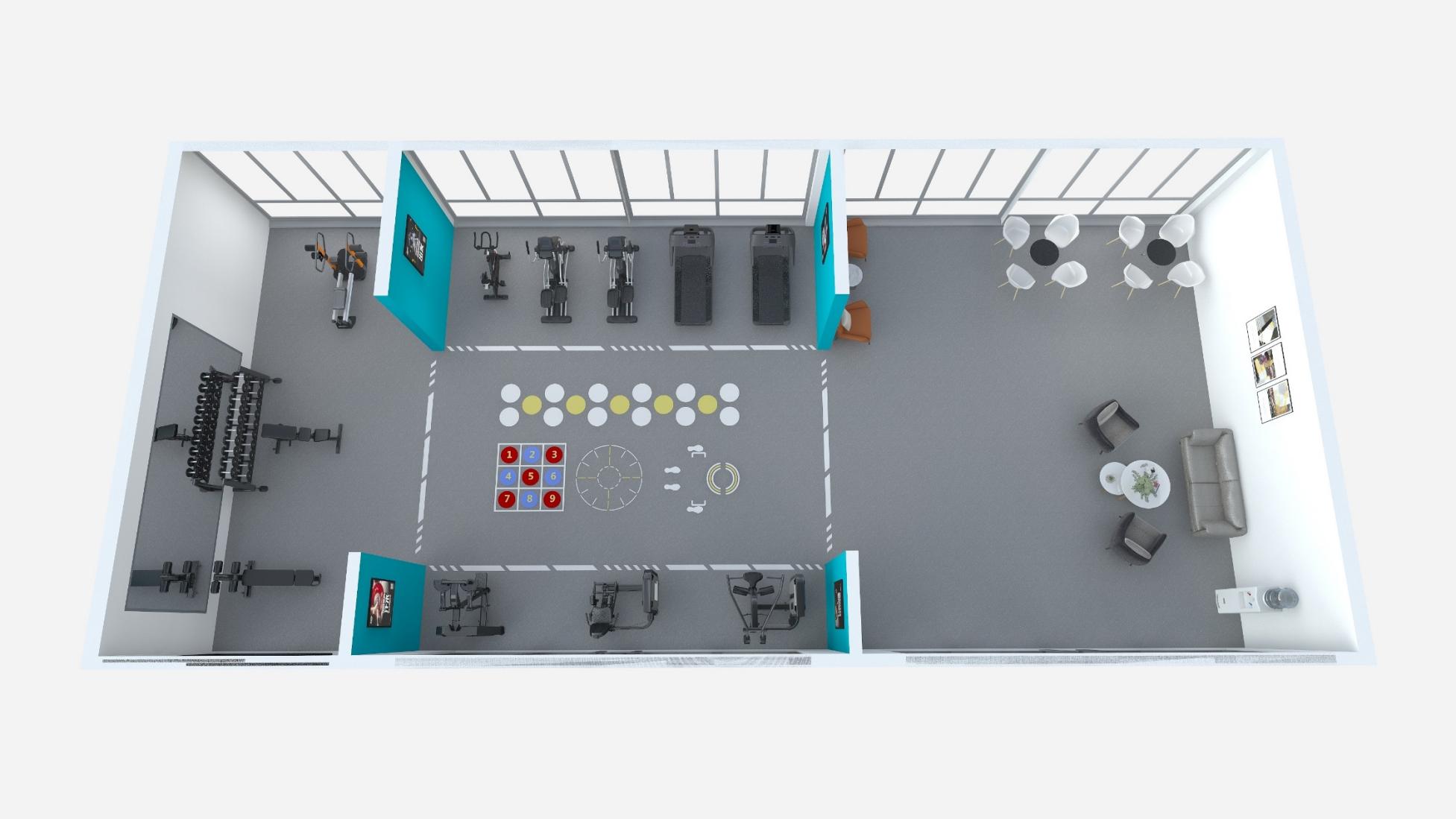 